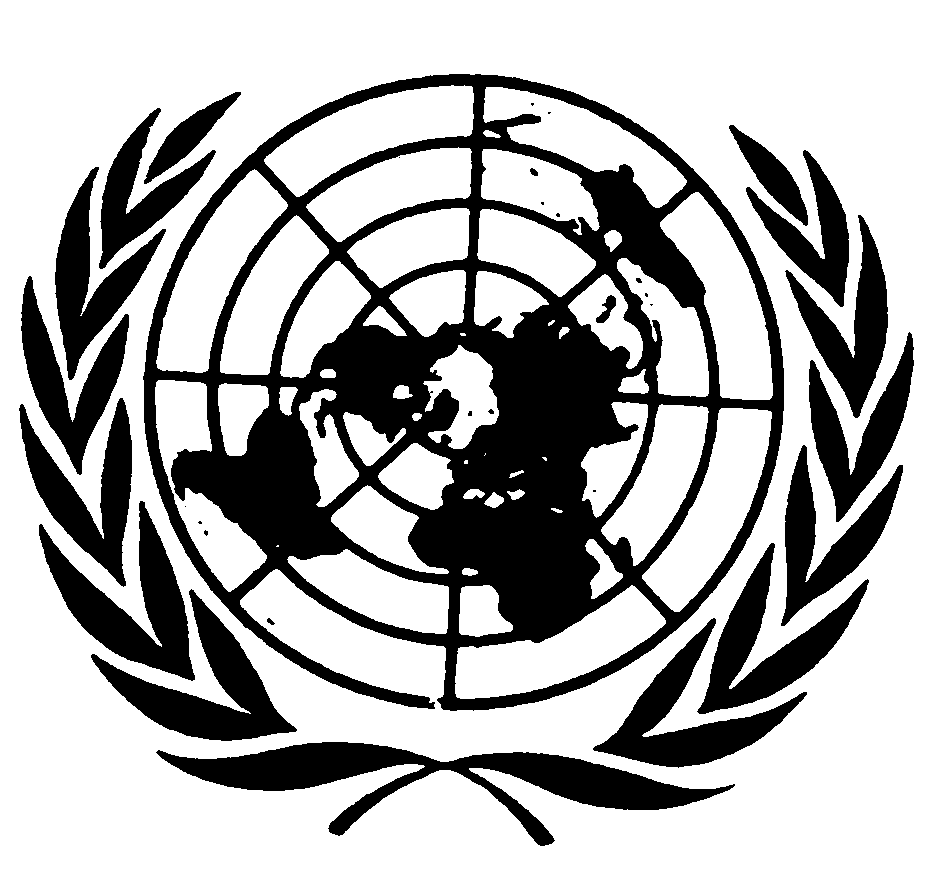 Distr.
GENERALCAT/SP/29
30 de septiembre de 2005ESPAÑOL
Original:  INGLÉSREUNIÓN DE LOS ESTADOS PARTES
Décima reunión
Ginebra, 30 de noviembre de 2005PROGRAMA PROVISIONALNota del Secretario General1.	Apertura de la reunión por el Representante del Secretario General.2.	Elección del Presidente.3.	Aprobación del programa.4.	Elección de la Mesa de la reunión.5.	Elección de cinco miembros del Comité contra la Tortura para sustituir a aquellos cuyo mandato expira el 31 de diciembre de 2005, de conformidad con los párrafos 1 a 5 del artículo 17 de la Convención.6.	Otros asuntos.-----GE.05-44178  (S)    041005    041005